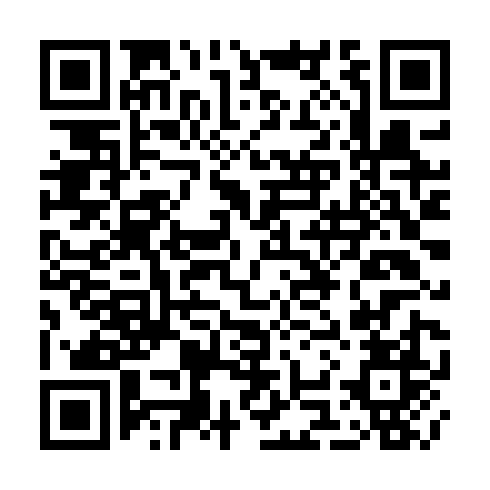 Ramadan times for Bickerton Island, AustraliaMon 11 Mar 2024 - Wed 10 Apr 2024High Latitude Method: NonePrayer Calculation Method: Muslim World LeagueAsar Calculation Method: ShafiPrayer times provided by https://www.salahtimes.comDateDayFajrSuhurSunriseDhuhrAsrIftarMaghribIsha11Mon5:175:176:2812:353:536:426:427:4912Tue5:175:176:2812:353:536:416:417:4813Wed5:175:176:2812:353:536:416:417:4714Thu5:185:186:2912:343:526:406:407:4715Fri5:185:186:2912:343:526:396:397:4616Sat5:185:186:2912:343:526:396:397:4517Sun5:185:186:2912:343:526:386:387:4518Mon5:185:186:2912:333:526:376:377:4419Tue5:185:186:2912:333:526:376:377:4320Wed5:185:186:2912:333:526:366:367:4321Thu5:195:196:2912:323:526:356:357:4222Fri5:195:196:2912:323:526:356:357:4123Sat5:195:196:2912:323:526:346:347:4024Sun5:195:196:3012:313:516:336:337:4025Mon5:195:196:3012:313:516:326:327:3926Tue5:195:196:3012:313:516:326:327:3827Wed5:195:196:3012:313:516:316:317:3828Thu5:195:196:3012:303:516:306:307:3729Fri5:195:196:3012:303:516:306:307:3630Sat5:195:196:3012:303:506:296:297:3631Sun5:195:196:3012:293:506:286:287:351Mon5:195:196:3012:293:506:286:287:342Tue5:195:196:3012:293:506:276:277:343Wed5:205:206:3012:283:496:266:267:334Thu5:205:206:3012:283:496:266:267:325Fri5:205:206:3112:283:496:256:257:326Sat5:205:206:3112:283:496:246:247:317Sun5:205:206:3112:273:486:246:247:318Mon5:205:206:3112:273:486:236:237:309Tue5:205:206:3112:273:486:226:227:2910Wed5:205:206:3112:263:486:226:227:29